ACTIVIDAD: OBSERVAR LOS SIGUIENTES VIDEOS DE EDUCATINA Y REALIZAR RESUMEN EN MAPA CONCEPTUAL DE CADA UNO.FACTORES DE PRODUCCIONhttps://www.youtube.com/watch?v=kkxcAgDHccE&index=10&list=PLMR8CeliBrie8wHcYOmCOvzN1Ana6rBJKSECTOR PRIMARIOhttps://www.youtube.com/watch?v=CgCRbuC6u8k&index=7&list=PLMR8CeliBrie8wHcYOmCOvzN1Ana6rBJKSECTOR SECUNDARIOhttps://www.youtube.com/watch?v=k71h52xhVNw&index=8&list=PLMR8CeliBrie8wHcYOmCOvzN1Ana6rBJKSECTOR SECUNDARIOhttps://www.youtube.com/watch?v=C8PiTSfASEY&index=3&list=PLMR8CeliBrie8wHcYOmCOvzN1Ana6rBJKSECTOR CUATERNARIOhttps://www.youtube.com/watch?v=EmtmCcFE1h4&list=PLMR8CeliBrie8wHcYOmCOvzN1Ana6rBJK&index=4LOS AGENTES ECONOMICOShttps://www.youtube.com/watch?v=On1P-KdiCBg&index=6&list=PLMR8CeliBrie8wHcYOmCOvzN1Ana6rBJKACTIVIDAD: REALIZAR DIEZ (10) PREGUNTAS TIPO ICFES DE CADA UNO DE LOS VIDEOS.ACTIVIDAD:REALIZAR UN CRUCRIGRAMA CON LOS TERMINOS USADOS EN LOS VIDEOS. VIENTICINCO (25) CONCEPTOS Y SUS DEFINICIONES.NOTA: 	Presentar en el Portafolio, bien organizado.		Prepararse para la evaluación.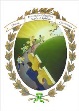 INSTITUCION EDUCATIVA MARISCAL ROBLEDOINSTITUCION EDUCATIVA MARISCAL ROBLEDOINSTITUCION EDUCATIVA MARISCAL ROBLEDOCODCODVERINSTITUCION EDUCATIVA MARISCAL ROBLEDOINSTITUCION EDUCATIVA MARISCAL ROBLEDOINSTITUCION EDUCATIVA MARISCAL ROBLEDOTALLER DE APOYOTALLER DE APOYOTALLER DE APOYOFECHAFECHAGRADOTALLER DE APOYOTALLER DE APOYOTALLER DE APOYO2P 20182P 2018DécimoDOCENTEJuan Diego Uribe OAREAAREAFilosofíaFilosofía